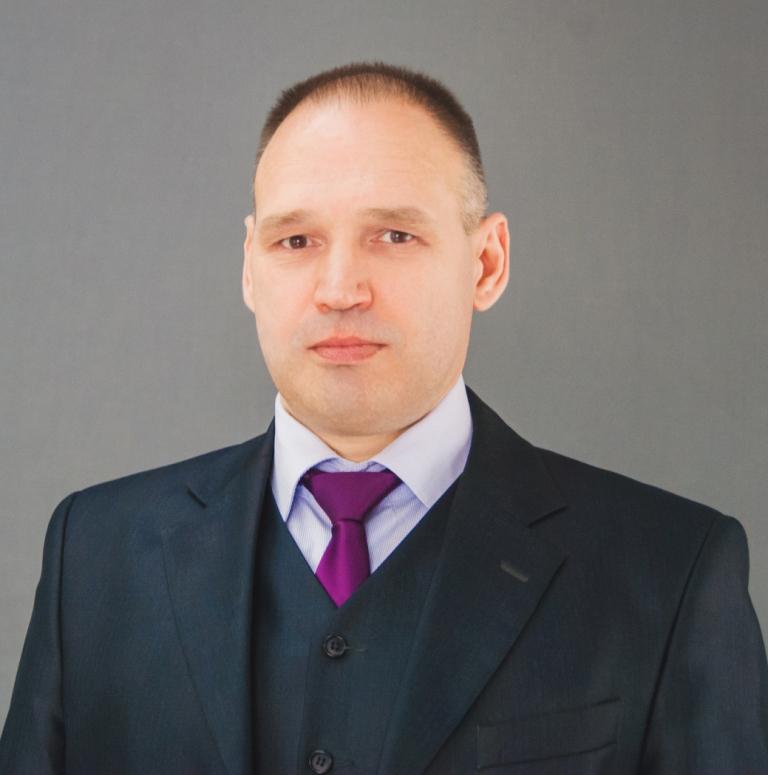 Сараев Геннадий АлександровичДата рождения: 1 декабря 1969 года.В 1996 году закончил Карельский государственный педагогический университет, факультет дошкольной педагогики и психологии, в 2012 году - профессиональная переподготовка в Российской академии народного хозяйства и государственной службы при Президенте Российской Федерации.Имеет большой опыт общественной деятельности, являясь в настоящее время исполнительным директором Карельского фонда развития образования, деятельность которого направлена на улучшение качества и условий образования в республике, повышение грамотности и развитие гражданского общества.С 2013 года по настоящее время является руководителем регионального исполнительного комитета Партии «ЕДИНАЯ РОССИЯ».